家庭用包丁の選び方料理の基本は「包丁を選ぶ」事からはじまります。はじめて家庭用包丁を購入する際は(万能包丁/文化包丁とも呼ばれます)が最適です。三徳包丁は「野菜、果物の皮むき」や「お魚をさばく、おろす」など様々な用途で使用できる万能な包丁です。包丁の素材包丁の素材はステンレスのみ場合は切れ味が悪い事が多いので、刃の中心に「鋼(ハガネ)」があるものを選びます。鋼といってもサビにくいステンレスの中心に「特殊刃物鋼」があるものです。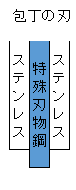 このような包丁を「包丁」と呼びます。本割込包丁本割込包丁の特徴は切れ味が良くサビに強く、お手入れ簡単で手頃な値段が多いです。但し、商品によっては切れ味が悪い場合もあります。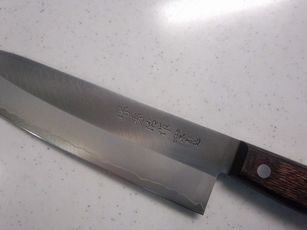 本割込包丁の切れ味実際にキャベツとダイコンを切ってみました。下付けと上付けのサンプル水を化学式で表記するとH2Oとなります。お米一合は180mlであり180cm3(立方センチメートル)でもあります。※H2Oは下付け、cm3は上付けです。特殊記号は使用していません。キャベツダイコン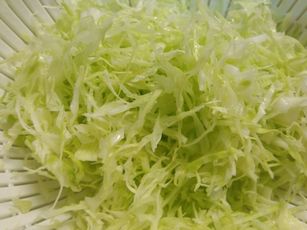 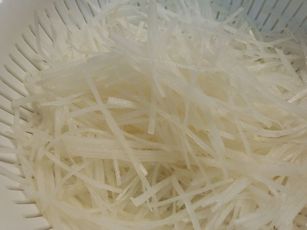 